Vandringskvelder våren 2017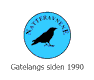 Denne våren er vandringskveldene fordelt på følgende måte:Vandringstidene våre er fredager kl.20.30 -22.30 Møtested: Lambertseter Fritidsklubb (Lambertseterveien 35)Vi trenger 1 av foresatte til hver elev på ungdomstrinnet til å vandre 1 kveld i halvåret.Klassekontaktene sender ut en vandringsliste med fordeling av navn.God vandring!Foresatte på andre trinn og andre frivillige som ønsker å vandre kan ta kontakt med FAU-Natteravngruppa på e-post: lambertseterfau.natteravnene@gmail.com eller via vår facebookside: Natteravnene LambertseterHilsenFAU-NatteravngruppaFredagForesatte tilUke: 1010.03.179A - JenterUke: 1117.03.179A - GutterUke: 1224.03.179B - JenterUke: 1331.03.179B - GutterUke: 1621.04.1710A - JenterUke: 1728.04.1710A - GutterUke: 1805.05.1710B - JenterUke: 1912.05.1710B - GutterUke: 2019.05.178A - JenterUke: 2202.06.178A - GutterUke: 2309.06.178B - JenterUke: 2416.06.178B - Gutter